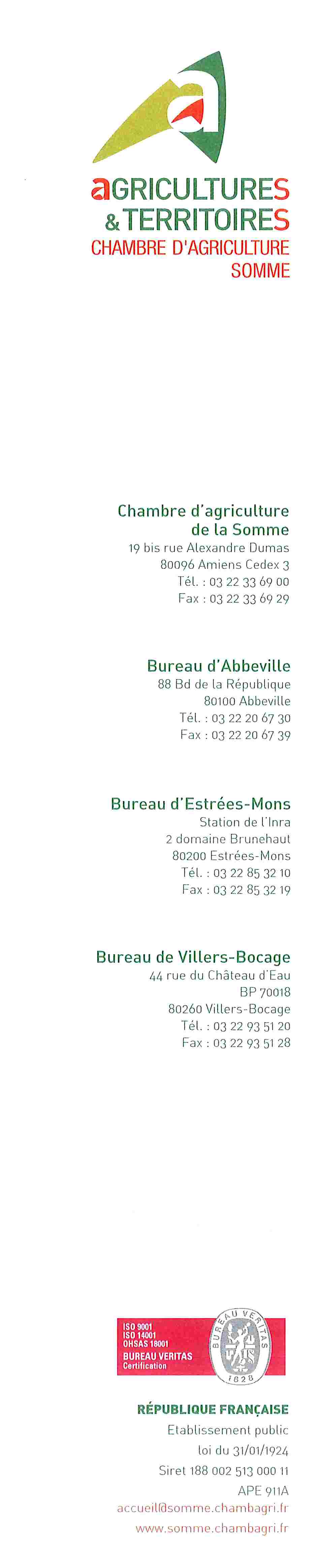 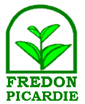 Bulletin d’inscription (à dupliquer pour chaque stagiaire et à retourner dès que possible 
à la Chambre d’agriculture de la Somme)Commune de 	Nom 	Prénom 	Date et Lieu de naissance (ville et département) 	Adresse personnelle 		 Port 	N° Certiphyto 	 Date de fin validité 	Bulletin d’inscription (à dupliquer pour chaque stagiaire et à retourner dès que possible  à la Chambre d’agriculture de la Somme)Communauté  de Communes  	Nom 	Prénom 	Date et Lieu de naissance (ville et département) 	Adresse personnelle 		 Port 	N° Certiphyto 	 Date de fin validité 	